РОССИЙСКАЯ ФЕДЕРАЦИЯРОСТОВСКАЯ ОБЛАСТЬМУНИЦИПАЛЬНОЕ ОБРАЗОВАНИЕ«ШОЛОХОВСКОЕ ГОРОДСКОЕ ПОСЕЛЕНИЕ»СОБРАНИЕ ДЕПУТАТОВ ШОЛОХОВСКОГО ГОРОДСКОГО ПОСЕЛЕНИЯРЕШЕНИЕ01.11.2012                                       №  3                                  р.п. Шолоховский	В соответствии с п.3 ст.43 и п. 5 ст.84 Федерального закона от 06.10.2003 №131-ФЗ «Об общих принципах организации местного самоуправления в Российской Федерации», в целях организации деятельности представительного органа муниципального образования «Шолоховское городское поселение» третьего созыва, Собрание депутатов Шолоховского городского поселенияРЕШИЛО:Избрать заместителем председателя Собрания депутатов Шолоховского городского поселения 	Харитонову Татьяну Анатольевну (изб. округ №3)2. Настоящее решение вступает в силу со дня его принятия.Глава Шолоховского городского поселения                                                                      М.Б. КазаковОб избрании заместителя председателя Собрания депутатов Шолоховского городского поселения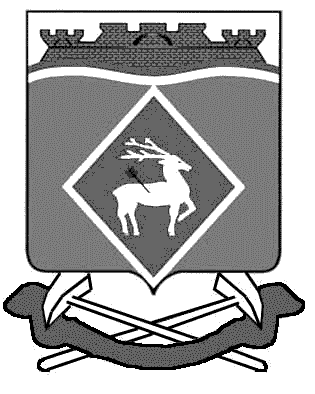 